KINDER NEWSAlly likes: pink, pizza and Elsa.Finn likes: apples, letter Ff and cars.Sophia likes: spotted horses, her violin and strawberry ice cream.Kylie likes: ballet, dogs and princesses.Apples: This week we have been learning about apples. We integrated apples into math, language arts and science. We made class books called “Ten Apples Up On Top”.Skills:This week we learned about letter sounds /o/, /c/, /g/ and /i/. We learned how to draw the letter pictures for these sounds and write words that begin with these sounds.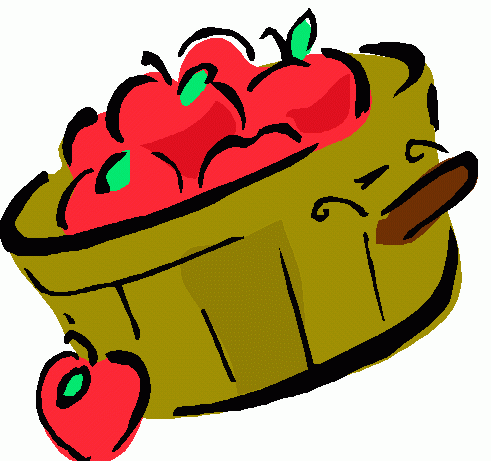 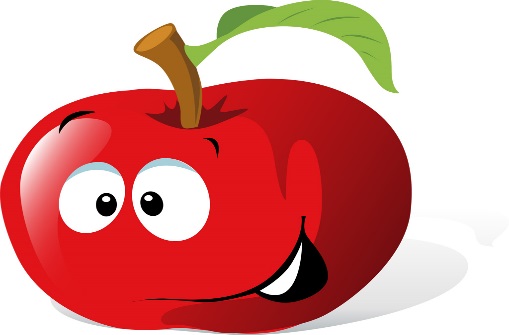 Listening and Learning: This week we started our read aloud anthology of short stories. Math: This week we made combinations of numbers and practiced writing numbers 8, 9 and 10. We also practiced number stories or word problems using number combinations to add. Don’t Forget!! Field trip next weekGarcia/Smith Tues, Oct 6Clark/Branch Wed, Oct 7Bateh/Page Thurs, Oct 8